Method: 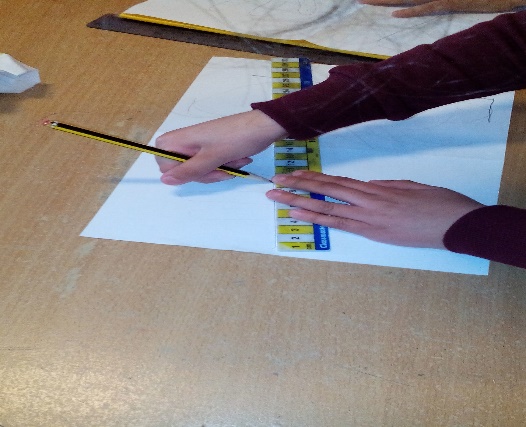 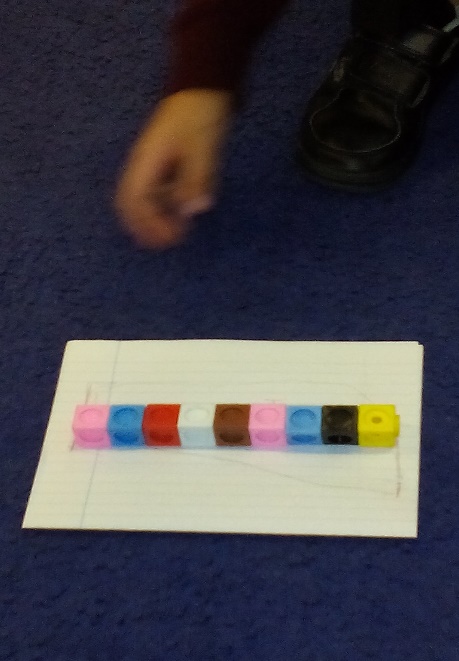 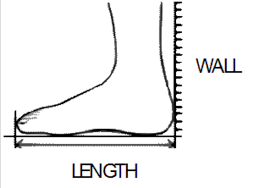 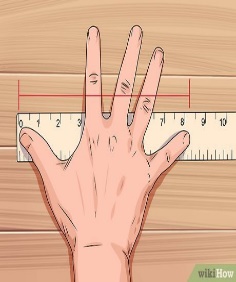 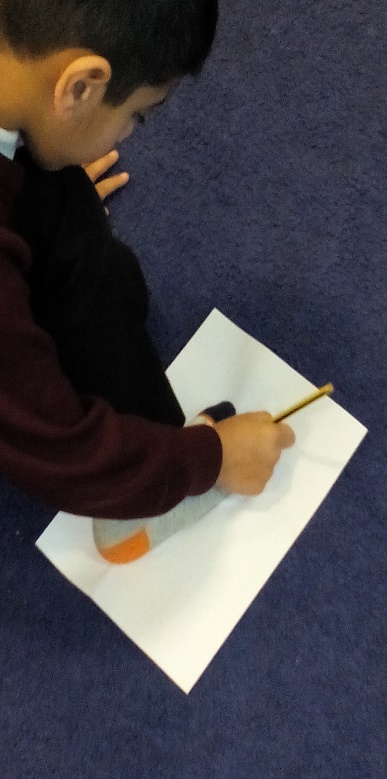 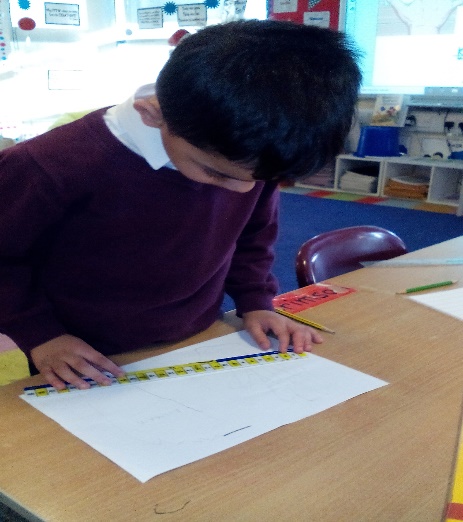 